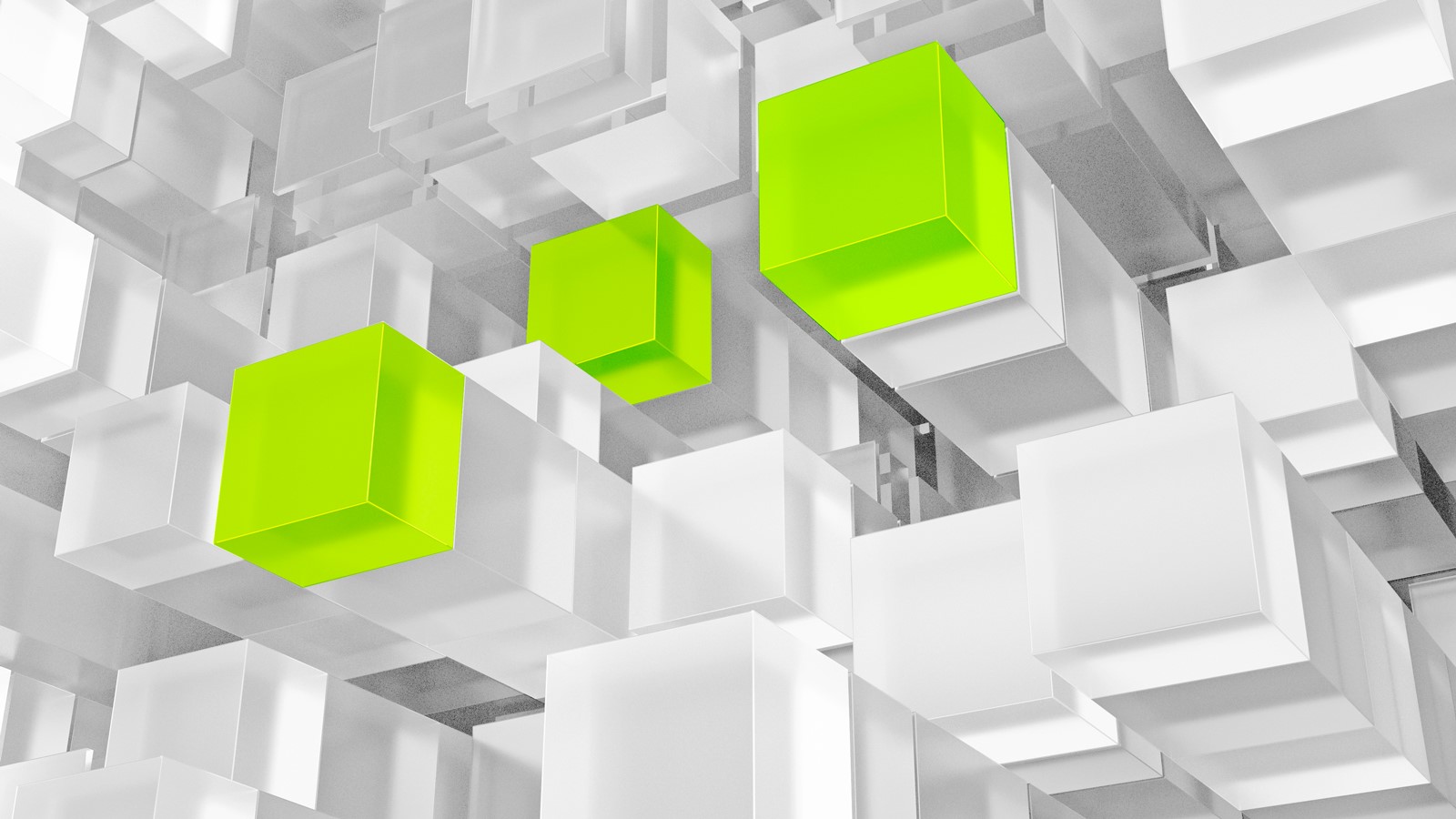 День индустриального партнера Сколково «Форматы работы с крупными индустриальными компаниями: преимущества, требования, примеры взаимодействия23 ноября  Место проведения: г. Новосибирск, пр. Карла Маркса, 20, 1 корпус, 1 этаж (Точка кипения - НГТУ)12:00 – 12:20Сбор участниковСбор участников12:20 – 12:30Приветствие участников мероприятия Представители Правительства Новосибирской областиОлег Макаров, Директор по партнерам, департамент регионального развития Фонд «Сколково» 12:30 – 13:30Партнеры как часть экосистемы «Сколково»: Успешные кейсы корпоративных инновацийГрантовая поддержка пилотного внедрения сквозных цифровых технологийМеждународные сервисы Фонда “Сколково”Олег Макаров, Директор по партнерам, департамент регионального развития Фонд «Сколково»13:30 – 14:00Платформа Sk RnD Market: как объединить заказчиков и исполнителей технологических услугАнтон Труфанов, Руководитель направленияпо развитию платформы RnD Market Фонд «Сколково» 14:00 – 14:30Опыт взаимодействия с Фондом “Сколково” от лица партнеров фондаСпикер уточняется 14:30 – 15:30 Сессия вопросов-ответов Сессия вопросов-ответов 